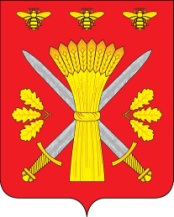 РОССИЙСКАЯ ФЕДЕРАЦИЯОРЛОВСКАЯ ОБЛАСТЬАДМИНИСТРАЦИЯ ТРОСНЯНСКОГО РАЙОНА303450 Орловская обл., с.Тросна, ул. Ленина, д.4                                      тел. 21-5-59, факс 21-5-59E-mail:  trosnr-adm@adm.orel.ru                                                                 URL: http://www.adm-trosna.ru17 июля 2019 года «Извещение об итогах открытого аукциона       Отдел по управлению муниципальным имуществом администрации Троснянского района Орловской области сообщает, что аукцион, открытый по форме подачи предложений о цене и составу участников по продаже муниципального имущества Троснянского района Орловской области:      Лот № 1 – жилое помещение (квартира), общей площадью 44,6 кв.м., кадастровый номер: 57:08:0050215:69, находящееся по адресу: Орловская область, Троснянский район, Троснянское с/п, с.Тросна, ул. Заводская, д.2, кв.6;          Лот № 2 – жилое помещение (квартира), общей площадью 31,8 кв.м., кадастровый номер: 57:08:0050215:71, находящееся по адресу: Орловская область, Троснянский район, Троснянское с/п, с. Тросна, ул. Заводская, д. 2, кв.10, признан несостоявшимся, в связи с отсутствием заявок.       Решение о продаже муниципального имущества Троснянского района Орловской области, принято постановлением администрации Троснянского района Орловской области № 151 от 17 июня 2019 года. Организатор торгов – Отдел по управлению муниципальным имуществом администрации Троснянского района Орловской области.            В полном формате протокол признания претендентов участниками торгов по продаже муниципального имущества Троснянского района Орловской области размещен в сети «Интернет» на официальном сайте Российской Федерации http://www.torgi.gov.ru и Администрации Троснянского района http://www.adm-trosna.ru.».                                              